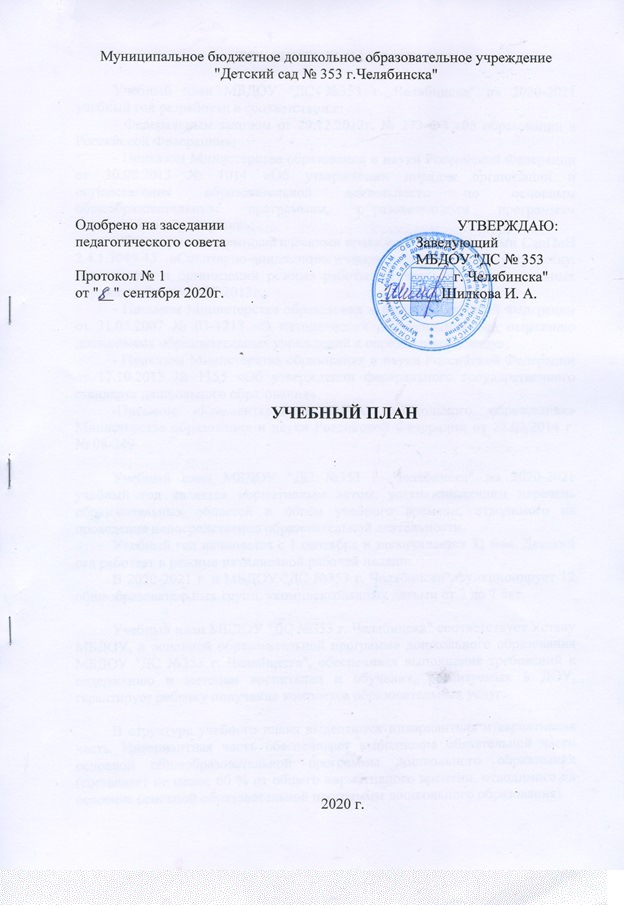 Муниципальное бюджетное дошкольное образовательное учреждение  "Детский сад № 353 г.Челябинска"Одобрено на заседании 				                     УТВЕРЖДАЮ:педагогического совета 		            		Заведующий 									МБДОУ "ДС № 353Протокол № 1							          г. Челябинска"от "__" сентября 2020г.				           ________Шилкова И. А.УЧЕБНЫЙ ПЛАН2020 г.ПОЯСНИТЕЛЬНАЯ ЗАПИСКАУчебный план МБДОУ "ДС №353 г. Челябинска" на 2020-2021 учебный год разработан в соответствии с:- Федеральным законом от 29.12.2012г. № 273-ФЗ «05 образовании в Российской Федерации»;- Приказом Министерства образования и науки Российской Федерации от 30.08.2013 № 1014 «Об утверждении порядка организации и осуществления образовательной деятельности по основным общеобразовательным программах- образовательным программам дошкольного образования» ;- Санитарно-эпидемиологическими правилами и нормативами СанПиН 2.4.1.3049-13 «Санитарно-эпидемиологические требования к устройству, содержанию и организации режима работы дошкольных образовательных учреждений», от 13.05.2013г.;- Письмом Министерства образования и науки Российской Федерации от 31.05.2007 № 03-1213 «О методических рекомендациях по отнесению дошкольных образовательных учреждений к определенному виду»;- Приказом Министерства образования и науки Российской Федерации от 17.10.2013 № 1155 «Об утверждении федерального государственного стандарта дошкольного образования».-Письмом «Комментарии к ФГОС дошкольного образования» Министерства образования и науки Российской Федерации от 28.02.2014 г. № 08-249Учебный план МБДОУ "ДС №353 г. Челябинска" на 2020-2021 учебный год является нормативным актом, устанавливающим перечень образовательных областей и объём учебного времени, отводимого на проведение непосредственно образовательной деятельности.Учебный год начинается с 1 сентября и заканчивается 31 мая. Детский сад работает в режиме пятидневной рабочей недели.В 2020-2021 г. в МБДОУ "ДС №353 г. Челябинска" функционирует 12 общеобразовательных групп, укомплектованных детьми от 3 до 7 лет.Учебный план МБДОУ "ДС №353 г. Челябинска" соответствует Уставу МБДОУ, и основной образовательной программе дошкольного образования МБДОУ "ДС №353 г. Челябинска", обеспечивая выполнение требований к содержанию и методам воспитания и обучения, реализуемых в ДОУ, гарантирует ребенку получение комплекса образовательных услуг.В структуре учебного плана выделяются инвариантная и вариативная часть. Инвариантная часть обеспечивает выполнение обязательной части основной общеобразовательной программы дошкольного образования (составляет не менее 60 % от общего нормативного времени, отводимого на освоение основной образовательной программы дошкольного образования).В соответствии с требованиями основной образовательной программы дошкольного образования в инвариантной части Плана определено время на образовательную деятельность, отведенное на реализацию образовательных областей.В инвариантную часть плана включен региональный компонент   обеспечивающий, эколого-краеведческое, художественно-эстетическое и нравственно-патриотическое развитие детей. Каждому направлению соответствует определенные образовательные области:• Эколого-краеведческое развитие - «Социально-коммуникативное», «Познавательное», «Речевое»;• Нравственно-патриотическое развитие - «Познавательное». «Социально-коммуникативное», «Речевое»;• Художественно-эстетическое развитие - «Художественно-эстетическое»;Содержание педагогической работы по освоению детьми образовательных областей "Физическое развитие", "Познавательное развитие", "Художественно-эстетическое развитие" входят в расписание непрерывной образовательной деятельности. Они реализуются как в обязательной части и части, формируемой участниками образовательного процесса, так и во всех видах деятельности и отражены в календарном планировании.Содержание педагогической работы по освоению детьми образовательной области «Социально-коммуникативное развитие» реализуется в совместной деятельности взрослого и детей в виде ситуативных разговоров, бесед, наблюдений, дидактических игр.При составлении учебного плана учитывались следующие принципы:принцип развивающего образования, целью которого является развитие ребенка;принцип научной обоснованности и практической применимости;принцип соответствия критериям полноты, необходимости недостаточности;принцип обеспечения единства воспитательных, развивающих и обучающих целей и задач процесса образования дошкольников.принцип интеграции непосредственно образовательных областей в соответствии с возрастными возможностями и особенностями воспитанников, спецификой и возможностями образовательных областей;комплексно-тематический принцип построения образовательного процесса;решение программных образовательных задач в совместной деятельности   взрослого и детей и самостоятельной деятельности детей не только в рамках непосредственно образовательной деятельности, но и при проведении режимных моментов в соответствии со спецификой дошкольного образования;построение непосредственно образовательного процесса с учетом возрастных особенностей дошкольников, используя разные формы работы.Количество и продолжительность непрерывной непосредственно образовательной деятельности устанавливаются в соответствии с санитарно-гигиеническими нормами и требованиями (СанПиН 2.4.1.3049-13):- Продолжительность непрерывной непосредственно образовательной деятельности:- для детей от 3 до 4 лет - не более 15 минут, - для детей от 4 до 5 лет - не более 20 минут,- для детей от 5 до 6 лет - не более 25 минут,- для детей от 6 до 7 лет - не более 30 минут.Максимально допустимый объём образовательной нагрузки в первой половине дня: в младшей и средней группах не превышает 30 и 40 минут соответственно, в старшей и подготовительной группах - 45 минут и 1,5 часа соответственно. В середине времени, отведённого на непрерывную образовательную деятельность, проводятся физкультурные минутки. Перерывы между периодами непрерывной образовательной деятельности - не менее 10 минут. Образовательная деятельность с детьми старшего дошкольного возраста может осуществляться во второй половине дня после дневного сна. Её продолжительность составляет не более 25 - 30 минут в день. В середине непосредственно образовательной деятельности статического характера проводятся физкультурные минутки. Образовательную деятельность, требующую повышенной познавательной активности и умственного напряжения детей, организуется в первую половин) дня.Форма организации занятий с 3 до 7 лет (подгрупповые)В образовательном процессе используется интегрированный подход, который позволяет гибко реализовывать в режиме дня различные виды детской деятельности.Организация жизнедеятельности МБДОУ предусматривает, как организованные педагогами совместно с детьми формы детской деятельности, так и самостоятельную деятельность детей. Режим дня и регламент (сетка занятий) соответствуют виду и направлению МБДОУ.В летний период учебные занятия не проводятся. В это время увеличивается продолжительность прогулок, а также проводятся спортивные и подвижные игры, спортивные праздники, экскурсии и др.ОБЩИЕ ПОЛОЖЕНИЯ1. Муниципальное бюджетное дошкольное образовательное учреждение "Детский сад № 353 г.Челябинска" осуществляет реализацию основной образовательной программы дошкольного образования.2. Реализация образовательной программы соответствует уставным целям и задачам образовательного учреждения. 3. Учебный план является нормативным актом образовательного учреждения, устанавливающим регламент  организованной образовательной деятельности и объем учебного времени. 4. Учебный план ДОУ носит открытый и динамичный характер. В целях более гибкого подхода к организации образовательного процесса педагогический коллектив имеет право, исходя из специфики работы ДОУ, выбирать и варьировать перечень занятий в сторону расширения или сокращения в пределах учебной нагрузки, определяемой СанПиН. 5. Согласно Учебному плану учебный год начинается с 1 сентября. Продолжительность учебного года составляет 36 недель, включая адаптационные, диагностические и новогодне-развлекательные периоды, летний оздоровительный период составляет  не менее 14 недель. 6. Продолжительность учебной недели - 5 дней. 7. Время пребывания ребёнка в течение дня 12 часов.8. Учитывая специфику дошкольного образования, – отсутствие предметного характера содержания образования на данной ступени, реализацию образовательных областей через детские виды деятельности, учебный план представляет собой распорядок дня и регламент  организованной  образовательной деятельности с распределением времени на основе  действующего СанПин. 9. Формами организации повседневной жизни детей являются:Прогулка, которая включает наблюдения за природой, окружающей жизнью, подвижные игры, труд в природе и на участке, самостоятельную игровую деятельность, экскурсии.Игры: сюжетно-ролевые; дидактические игры; игры-драматизации; спортивные игры; строительные.Дежурство детей по столовой, на занятиях.Труд: коллективный;  хозяйственно-бытовой; труд в уголке природы;  художественный труд. Развлечения, праздники, показ театров, вечера-досуги.Экспериментирование. Проектная деятельность. Чтение художественной литературы.10. Основной формой организации обучения в дошкольном образовательном учреждении является  регламентированная образовательная деятельность (РОД). Регламентированная образовательная деятельность организуется и проводится педагогами в соответствии с основной образовательной программой ДОУ. РОД проводится с детьми всех возрастных групп детского сада. В режиме дня каждой группы определяется время проведения РОД в соответствии с "Санитарно-эпидемиологических требований к устройству, содержанию и организации режима работы дошкольных образовательных организаций".РАСПОРЯДОК ДНЯРаспорядок дня включает: - Прием пищи определяется временем пребывания детей и режимом работы групп (завтрак или обед, или завтрак и обед, или полдник, возможны другие варианты). Питание детей организуют в помещении групповой ячейки.Ежедневная прогулка детей, её продолжительность составляет не менее 4 - 4,5 часа. Прогулка организуется 2 раза в день: в первую половину - до обеда и во вторую половину дня - после дневного сна или перед уходом детей домой. При температуре воздуха ниже минус  и скорости ветра более 7 м/с продолжительность прогулки сокращается. Прогулка не проводится при температуре воздуха ниже минус  и скорости ветра более 15 м/с для детей до 4 лет, а для детей 5 - 7 лет при температуре воздуха ниже минус  и скорости ветра более 15 м/с.  Во время прогулки с детьми проводятся игры и физические упражнения. Подвижные игры проводятся в конце прогулки перед возвращением детей в помещения ДОУ.- Дневной сон. Общая продолжительность суточного сна для детей дошкольного возраста 12 - 12,5 часа, из которых 2,0 - 2,5 отводится дневному сну. - Самостоятельная деятельность детей 3 - 7 лет (игры, подготовка к образовательной деятельности, личная гигиена) занимает в режиме дня не менее 3 - 4 часов.- Продолжительность непрерывной регламентированной образовательной деятельности для детей 3-4-го года жизни - не более 15 минут, для детей 5-го года жизни - не более 20 минут, для детей 6-го года жизни - не более 25 минут, а для детей 7-го года жизни - не более 30 минут. Максимально допустимый объем образовательной нагрузки в первой половине дня в младшей и средней группах не превышает 30 и 40 минут соответственно, а в старшей и подготовительной 45 минут и 1,5 часа соответственно. В середине времени, отведенного на непрерывную образовательную деятельность, проводят физкультминутку. Перерывы между периодами непрерывной образовательной деятельности - не менее 10 минут. Регламентированная  образовательная деятельность с детьми старшего дошкольного возраста осуществляется и во второй половине дня после дневного сна, но не чаще 2 - 3 раз в неделю. Ее продолжительность должна составлять не более 25 - 30 минут в день. В середине непосредственно образовательной деятельности статического характера проводят физкультминутку. Непосредственно образовательная деятельность по физическому развитию детей в возрасте от 3 до 7 лет организуется не менее 3 раз в неделю. Ее длительность зависит от возраста детей и составляет:- в младшей группе - 15 мин.,- в средней группе - 20 мин.,- в старшей группе - 25 мин.,- в подготовительной группе - 30 мин.Один раз в неделю для детей 5 - 7 лет круглогодично организуются занятия по физическому развитию детей на открытом воздухе. Эти занятия проводят только при отсутствии у детей медицинских противопоказаний и наличии у детей спортивной одежды, соответствующей погодным условиям.В теплое время года при благоприятных метеорологических условиях непосредственно образовательную деятельность по физическому развитию максимально организуют на открытом воздухе.- Занятия по дополнительному образованию (студии, кружки, секции и т.п.) проводятся:- для детей 4-го года жизни - не чаще 1 раза в неделю продолжительностью не более 15 минут;- для детей 5-го года жизни - не чаще 2 раз в неделю продолжительностью не более 25 минут;- для детей 6-го года жизни - не чаще 2 раз в неделю продолжительностью не более 25 минут;- для детей 7-го года жизни - не чаще 3 раз в неделю продолжительностью не более 30 минут.Непосредственно образовательная деятельность физкультурно-оздоровительного и эстетического цикла занимает не менее 50% общего времени, отведенного на регламентированную образовательную деятельность.Домашние задания воспитанникам дошкольных образовательных организаций не задают.В дни каникул и в летний период непосредственно образовательная деятельность не проводится. Проводятся мероприятия по художественно-эстетическому развитию, спортивные и подвижные игры, спортивные праздники, экскурсии и другие. Увеличивается продолжительность прогулок.УТВЕРЖДАЮ:Заведующий __________И.А. Шилкова01.09.2020Режим дня (с учетом рекомендаций СанПин (СОVID-19) 3.1/2.4.3598-20 от 30.06.20)Режим организации жизни детей в летний периодРЕГЛАМЕНТ НЕПОСРЕДСТВЕННО ОБРАЗОВАТЕЛЬНОЙ ДЕЯТЕЛЬНОСТИРегламент непосредственно образовательной деятельности, организуемой в рамках образовательных областейПримечания: *Одно физкультурное занятие проводится на воздухе во время прогулки.Комплексно-тематическоепланированиеВ основу организации образовательных содержаний ставится тема, которая выступает как сообщаемое знание и представляется в эмоционально-образной форме. Реализация темы в разных видах детской деятельности («проживание» ее ребенком) вынуждает взрослого к выбору более свободной позиции, приближая ее к партнерской. Набор тем определяет воспитатель и это придает систематичность всему образовательному процессу. Темообразующиефакторы:– реальные события, происходящие в окружающем мире и вызывающие интерес детей (яркие природные явления и общественные события, праздники.)	– воображаемые события, описываемые в художественном произведении, которое воспитатель читает детям; – события, «смоделированные» воспитателем (исходя из развивающих задач): внесение в группу предметов, ранее неизвестных детям, с необычным эффектом или назначением, вызывающих неподдельный интерес и исследовательскую активность («Что это такое? Что с этим делать? Как это действует?»); – события, происходящие в жизни разновозрастной группы, увлекающие детей и приводящие к удерживающимся какое-то время интересам. Эти интересы   поддерживаются средствами массовой коммуникации и игрушечной индустрией.Календарь тематических недель (праздников, событий, проектов и т.д.)Календарный учебный график на 2020-2021 учебный год7.00 - 8.10Прием детей. Самостоятельная деятельность детей. Основная задача педагога в этот момент: создавать благоприятную эмоциональную атмосферу в группе. Совместная деятельность детей и взрослых (труд, дидактические игры, беседы, игры на сплочение детского коллектива). Индивидуальная работа с детьми по рекомендациям специалистов.                                                                                                          8.10 – 8.20Утренняя разминка для детей младшего и среднего возраста.                                           Малыши делают разминку в группе под руководством воспитателя при помощи старших детей. 8.20 – 8.30Утренняя разминка для детей старшего возраста под руководством воспитателя.                     8.30 – 8.55Первый завтрак.8.55 - 9.00   Дети знакомятся со своим расписанием познавательной деятельности и самостоятельно расходятся по своим занятиям в соответствии с индивидуальным расписанием.                                                                                                               9.00 - 10.25   Образовательная  деятельность (в соответствии с регламентом). 10.25 -10.30   Второй завтрак.10.30 -10.40   Сбор на прогулку. Старшие дети помогают одеться «подшефным» малышам. 10.40-12.30   Прогулка. Подвижные и спортивные игры. Игровая деятельность на игровой площадке. Наблюдения и труд в природе. Самостоятельная деятельность детей. Художественная деятельность в беседках парковой зоны. 12.10-12.30   Возвращение с прогулки. Первыми возвращаются с прогулки дети младшего и среднего возраста с воспитателем второй смены. Раздевание. Гигиенические процедуры.12.20-12.50  Обед. Сразу садятся обедать малыши и средние дети, а старшие наводят порядок в раздевальных шкафчиках малышей, вешают просушиваться одежду, если есть такая необходимость.                                                                                                                                                                 12.50-13.00  Подготовка ко сну. 13.00-15.00  Сон. У малышей продолжительность сна увеличивается за счет более раннего обеда и позднего подъема. Самых маленьких деток не рекомендуется будить до самостоятельного подъема.15.00-15.10  Разминка после под руководством воспитателя. 15.10-15.20  Гигиенические процедуры и уборка постелей. При этом старший ребенок старается заправить свою кровать и  помочь своему "подшефному" малышу.15.20-15.45  Образовательная деятельность (в соответствии с регламентом). Совместная деятельность детей и взрослых (труд, дидактические игры, беседы, игры на сплочение детского коллектива). Самостоятельная деятельность детей. Игровая деятельность детей. Коррекционные занятия согласно расписаниям специалистов.15.45-16.15 Усиленный полдник16.15-16.40 Совместная деятельность детей и взрослых (труд, дидактические игры, беседы, игры на сплочение детского коллектива). Самостоятельная деятельность детей. Игровая деятельность детей. 16.40-16.50Сбор на прогулку.16.50-19.00Прогулка. Самостоятельная деятельность детей. Подвижные и спортивные игры. Игровая деятельность на игровой площадке. Наблюдения и труд в природе. Художественная деятельность в беседках парковой зоны. Уход детей домой.7.00 - 8.35	Прием детей.  Педагогический анонс планируемых мероприятий. Основная задача педагога в этот момент: создавать благоприятную эмоциональную утреннюю атмосферу и разнообразное содержательное предметно-развивающее пространство для самостоятельной деятельности детей на участке. Работа с родителями8.15 - 8.25Спортивная разминка на стадионе под руководством инструктора или педагога, ответственного за работу спортивной площадки в этот день (для детей 4-5 лет). 8.25 - 8.35Спортивная разминка на стадионе под руководством инструктора или педагога, ответственного за работу спортивной площадки в этот день (для детей 5-7 лет).8.35 - 8.55Первый завтрак. 9.00 - 10.5009.30- 10.3010.30-10.50Первая прогулка. Организация трудовой деятельности детей  по уборке закрепленной территории, подготовке оборудования для образовательных мероприятий. Час совместной деятельности на прогулке: проведение мероприятий по плану образовательной работы на своей тематической площадке с детьми своей группы. Воздушные и солнечные ванны. Самостоятельная деятельность детей на площадке.10.50-11.00Гигиенические процедуры перед  вторым завтраком.11.00-11.15Второй завтрак.11.20-12.20Вторая прогулка. Самостоятельная деятельность старших детей на разных тематических площадках по согласованию с воспитателем под присмотром педагогов, ответственных за работу площадки.  Индивидуальная работа педагогов - специалистов по своей проблеме со всеми детьми детского сада.12.20-12.30Возвращение с прогулки. Гигиенические процедуры. В конце первой половины дня, педагог подводит итоги, обращая внимание на опыт положительного общения детей друг с другом.   Он напоминает детям: - кто кому помог и в чем; - кто с кем поделился: - кто кому  уступил и в чем и пр. Затем воспитатель напоминает детям, чему они научились сегодня.12.30- 12.50  Обед.12.50- 13.00  Подготовка ко сну.  Старшие дети помогают взрослым укладывать спать малышей. Чтение художественной литературы и рассказывание детям произведений, не способствующих перевозбуждению.12.50-15.50Сон малышек.13.00-15.30Сон старших детей.15.35-15.45Оздоровительные процедуры после сна на свежем воздухе  под руководством инструктора (для детей 5-7 лет). 16.20-16.40Уплотненный полдник16.45-19.00Третья прогулка. Самостоятельные творческие игры, игры с песком и водой.  Наблюдение в природе. Прикладная деятельность с природным и изобразительным материалом на участке. Игры с песком. Воздушные и  солнечные ванны. Предварительная работа с детьми по плану следующего дня. Уход детей домой. Работа с родителями.Педагогическое мероприятиеВозрастные группыВозрастные группыВозрастные группыВозрастные группыПедагогическое мероприятие6-7 лет5-6 лет4-5 лет3-4 годаОбразовательная деятельность в рамках образовательной области «Физическое развитие»2 (+ 1)*2 (+ 1)*33 Образовательная деятельность в рамках образовательной области «Социально-коммуникативное  развитие» 11совместная деятельность в режимных моментахсовместная деятельность в режимных моментахОбразовательная деятельность в рамках образовательной области «Познавательное развитие» 331,52Образовательная деятельность в рамках образовательной области «Речевое развитие»21,511Образовательная деятельность в рамках образовательной области «Художественно-эстетическое развитие» (прикладная деятельность)42,52,52Образовательная деятельность в рамках образовательной области «Художественно-эстетическое развитие» (музыкальная деятельность)»2222Всего15131010МесяцНеделя Тема Сентябрь 1«До свидания, лето», «Здравствуй, детский сад», «День знаний» (тема определяется в соответствии с возрастом детей)Сентябрь 2«Мой дом», «Мой город», «Моя страна», «Моя планета»)Сентябрь 3«Урожай»Сентябрь 4«Краски осени»Октябрь 1«Животный мир»(+птицы, насекомые)Октябрь 2«Я – человек»Октябрь 3«Народная культура и традиции»Октябрь 4«Наш быт»Ноябрь 1«Дружба», «День народного единства» (тема определяется в соответствии с возрастом детей)Ноябрь 2«Транспорт»Ноябрь 3«Здоровей-ка»Ноябрь 4«Кто как готовится к зиме»Декабрь 1«Здравствуй, зимушка-зима!»Декабрь 2«Город мастеров»Декабрь 3«Новогодний калейдоскоп»Декабрь 4«Новогодний калейдоскоп»Январь 1Рождественские каникулыЯнварь 2Рождественские каникулыЯнварь 3«В гостях у сказки»Январь 4«Этикет»Февраль 1«Моя семья»Февраль 2«Азбука безопасности»Февраль 3«Наши защитники»Февраль 4«Маленькие исследователи»Март 1«Женский день»Март 2«Миром правит доброта»Март 3«Кем быть»Март 4«Весна шагает по планете»Апрель 1«День смеха», «Цирк», «Театр» (тема определяется в соответствии с возрастом детей)Апрель 2«Встречаем птиц»Апрель 3«Космос», «Приведем в порядок планету»Апрель 4«Волшебница вода»Май 1«Праздник весны и труда»Май 2«День победы»Май 3«Мир природы»Май 4«До свидания, детский сад. Здравствуй, школа», «Вот мы какие стали большие» (тема определяется в соответствии с возрастом детей)